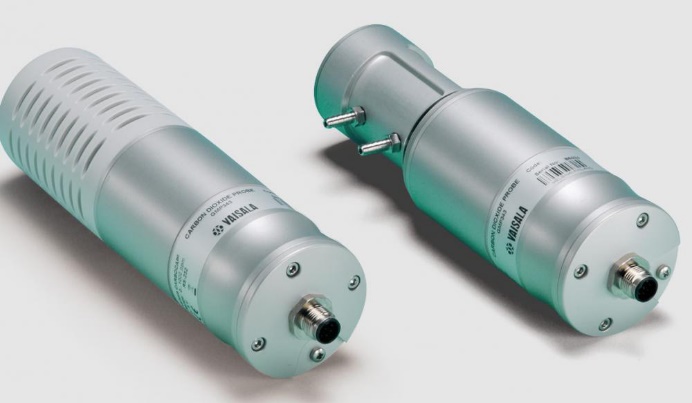 GMP343二氧化碳含量传感器基于维萨拉（VAISALA）CARBOCAP?传感器的GMP343二氧化碳探头是一种用于生态学测量的精确度高并且坚固耐用的探头型仪器。它的典型应用包括土壤呼吸二氧化碳（CO2）测量、环境二氧化碳（CO2）监控、植物生长大棚以及原始设备制造商（OEM）应用。GMP343 二氧化碳含量传感器-技术参数GMP343 二氧化碳含量传感器-技术参数GMP343 二氧化碳含量传感器-技术参数GMP343 二氧化碳含量传感器-技术参数量程选项0 ~1000 ppm, 0 ~ 2000 ppm,0~3000 ppm, 0~4000 ppm,0~5000 ppm, 0~2 %0 ~1000 ppm, 0 ~ 2000 ppm,0~3000 ppm, 0~4000 ppm,0~5000 ppm, 0~2 %0 ~1000 ppm, 0 ~ 2000 ppm,0~3000 ppm, 0~4000 ppm,0~5000 ppm, 0~2 %准确度
(包括噪音)在25°C（77°F）和1013 hPa的环境下，用准确度
为0.5 %的气体在不同的量程选项下进行工厂校准在25°C（77°F）和1013 hPa的环境下，用准确度
为0.5 %的气体在不同的量程选项下进行工厂校准在25°C（77°F）和1013 hPa的环境下，用准确度
为0.5 %的气体在不同的量程选项下进行工厂校准准确度
(包括噪音)0~1000 ppm± (3 ppm + 读数的1 %)± (3 ppm + 读数的1 %)准确度
(包括噪音)0~2000 ppm - 0~2 %*± 读数的2 %± 读数的2 %温度补偿对准确度的影响温度补偿对准确度的影响温度补偿对准确度的影响温度补偿对准确度的影响CO2 量程选项0~1000 ppm0~2 000-5000 ppm0~2 %+10~+40 
(+50 ~+104)±1±1±2+40~+60
 (+104 ~+140)±2±3±4-40~+10 
(-40 ~+50)±3±3±5压力补偿对准确度的影响压力补偿对准确度的影响压力补偿对准确度的影响压力补偿对准确度的影响CO2 范围选项0~1000 ppm0~2000 - 2 %0~2000 - 2 %压力 (hPa)准确度（读数的%）900~1050900~1050±0.5±1±1700~1300±1±2±2响应时间(90 %)响应时间(90 %)响应时间(90 %)响应时间(90 %)扩散式扩散式扩散式扩散式带过滤器平均（秒）响应时间（秒）响应时间（秒）是07575是308282否0<2<2否303030泵吸式泵吸式泵吸式泵吸式气流（升/分钟）平均（秒）响应时间（秒）响应时间（秒）0.3026260.33044441.20881.2302323预热时间预热时间预热时间预热时间满足准确度指标的±0.5 %10分钟10分钟10分钟满足准确度指标的±0.5 %30分钟30分钟30分钟工作环境工作环境工作环境工作环境温度温度温度温度工作-40~+60 °C (-40~+140 °F)-40~+60 °C (-40~+140 °F)-40~+60 °C (-40~+140 °F)储存-40~+70 °C (-40~158 °F)-40~+70 °C (-40~158 °F)-40~+70 °C (-40~158 °F)压力压力压力压力补偿范围700~1300 hPa700~1300 hPa700~1300 hPa工作<5 bar<5 bar<5 bar泵吸式气流0 ~10L/分钟0 ~10L/分钟0 ~10L/分钟电磁兼容性符合EN61326标准，一般环境符合EN61326标准，一般环境符合EN61326标准，一般环境输入与输出输入与输出输入与输出输入与输出工作电压11~36 Vdc11~36 Vdc11~36 Vdc功耗功耗功耗功耗不带光学加热<1 W<1 W<1 W带光学加热<3.5 W<3.5 W<3.5 W模拟输出模拟输出模拟输出模拟输出电流输出电流输出电流输出电流输出量程4~ 20 mA4~ 20 mA4~ 20 mA分辨率14比特14比特14比特最大负载800 Ohm @ 24 Vdc, 150 Ohm @ 10 Vdc800 Ohm @ 24 Vdc, 150 Ohm @ 10 Vdc800 Ohm @ 24 Vdc, 150 Ohm @ 10 Vdc电压输出电压输出电压输出电压输出范围0 ~2.5 V, 0 ~5 V0 ~2.5 V, 0 ~5 V0 ~2.5 V, 0 ~5 V分辨率14比特（0-2.5V 时为13比特)14比特（0-2.5V 时为13比特)14比特（0-2.5V 时为13比特)最小负载5 kOhm5 kOhm5 kOhm数字输出RS485, RS232RS485, RS232RS485, RS232材    料材    料材    料材    料壳体阳极化铝合金阳极化铝合金阳极化铝合金过滤器盖PCPCPC防护等级防护等级防护等级防护等级壳体 (附电缆)IP67IP67IP67扩散过滤器 (气象防护)IP65IP65IP65扩散过滤器 (烧结PTFE)IP66IP66IP66电缆接头类型8-pin M128-pin M128-pin M12重量（仅探头部分）360 g360 g360 g